Additional file 1: Table S1: Composition of Plasma Bile Acids detected by LC-MS*p-value calculated as paired t-tests accounting for multiple comparisons.Additional file 1: Table 2: Urinary Metabolite Ratios following VLCD-Induced Weight Loss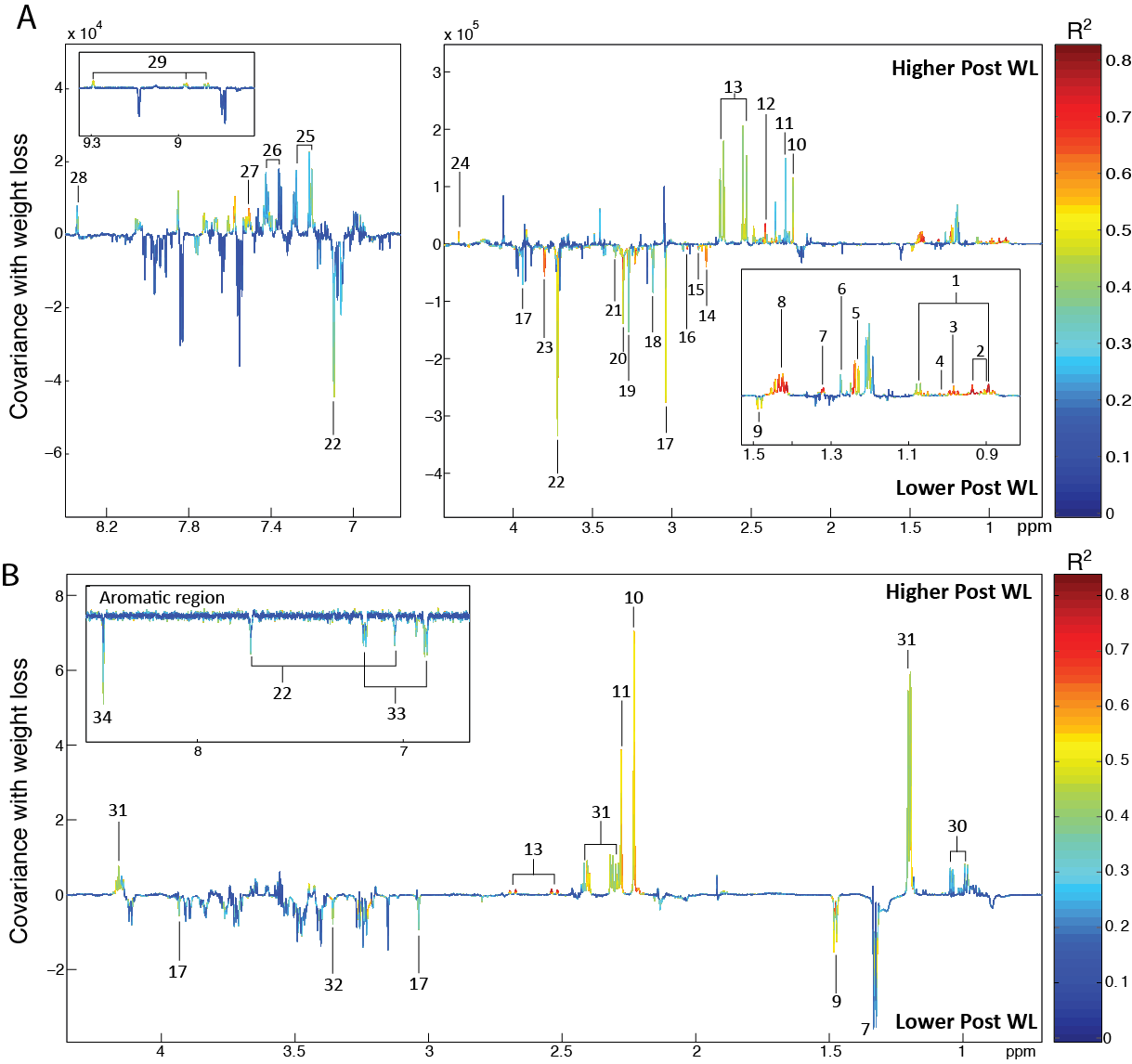 Additional file 1: Figure S1: Urine metabolomic orthogonal projection to latent structures-discriminant analysis (OPLSDA) identifying the metabolic variation associated with weight loss.  Coefficient plots extracted from the OPLSDA models built on the urinary metabolome (Q2Y = 0.56).  The spectra identify 29 compounds with upward (indicating increase with weight loss) or downward deflection (decrease with weight loss).  A. NMR Spectra from PPM 8.4-6.8. B. NMR Spectra from PPM 4.5-0.5. The corresponding compounds are:  Key: 1, 3-methyl-2-oxovalerate; 2, pantothenate; 3, 2-aminobutyrate; 4, isoleucine; 5, unknown 1; 6, 3-hydroxyisovalerate; 7, lactate; 8, unknown 2; 9, alanine; 10, acetone; 11, acetoacetate; 12, succinate; 13, citrate; 14, unknown 3; 15, methylguanidine; 16, dimethylglycine; 17, creatine; 18, malonate; 19, trimethylamine-N-oxide; 20, unknown 4; 21, taurine; 22, 3-methylhistidine; 23, guanidinoacetic acid; 24, tartrate; 25, 4-cresyl sulfate; 26, phenylacetylglutamine; 27, salicylurate; 28, N-methyl-2-pyridone-5-carboxamide; 29, N-methylnicotinamideSub PathwayBiochemical NameMean Pairs Ratio PostWL/PreWLp-value*Primary Bile Acid Metabolismcholate0.450.0069Primary Bile Acid Metabolismglycocholate0.980.2694Primary Bile Acid Metabolismtaurocholate1.240.6578Primary Bile Acid Metabolismglycochenodeoxycholate0.900.1562Primary Bile Acid Metabolismtaurochenodeoxycholate1.130.5756Secondary Bile Acid Metabolismglycodeoxycholate3.700.4889Secondary Bile Acid Metabolismtaurodeoxycholate3.260.1237Secondary Bile Acid Metabolismglycolithocholate sulfate*8.760.0263Secondary Bile Acid Metabolismtaurolithocholate 3-sulfate3.110.0014Secondary Bile Acid Metabolismglycocholenate sulfate*1.080.8788Secondary Bile Acid Metabolismtaurocholenate sulfate*2.360.0618Urinary MetaboliteMean Pairs Ratio PostWL/PreWLPostWL vs PreWL (OPLS correlation coefficient)1, 3-methyl-2-oxovalerate1.540.772, pantothenate1.600.893, 2-aminobutyrate1.530.854, isoleucine1.300.835, unknown 11.640.856, 3-hydroxyisovalerate1.300.597, lactate1.210.878, unknown 21.770.889, alanine0.81-0.7110, acetone2.890.7611, acetoacetate2.500.4912, succinate1.770.8813, citrate1.730.6614, unknown 30.52-0.7615, methylguanidine0.74-0.7816, dimethylglycine0.75-0.8217, creatine0.61-0.6718, malonate0.70-0.6019, trimethylamine-N-oxide0.71-0.5920, unknown 40.37-0.9021, unknown 50.71-0.7522, 3-methylhistidine0.20-0.8523, guanidinoacetic acid0.64-0.8824, tartrate1.760.7625, 4-cresyl sulfate1.750.6226, phenylacetylglutamine1.420.6627, salicylurate1.790.7828, N-methyl-2-pyridone-5-carboxamide1.450.5629, N-methylnicotinamide1.570.68